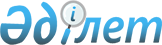 О внесении изменений в решение Павлодарского районного маслихата от 23 декабря 2022 года № 33/196 "О бюджете Зангарского сельского округа на 2023-2025 годы"Решение Павлодарского районного маслихата Павлодарской области от 19 октября 2023 года № 8/76
      Павлодарский районный маслихат РЕШИЛ:
      1. Внести в решение Павлодарского районного маслихата "О бюджете Зангарского сельского округа на 2023-2025 годы" от 23 декабря 2022 года № 33/196 следующие изменения:
      1) пункт 1 указанного решения изложить в новой редакции:
       "1. Утвердить бюджет Зангарского сельского округа на 2023-2025 годы согласно приложениям 1, 2 и 3 соответственно, в том числе на 2023 год в следующих объемах:
      1) доходы – 94 060 тысяч тенге, в том числе:
      налоговые поступления – 4 492 тысяч тенге;
      поступления трансфертов – 89 568 тысяч тенге;
      2) затраты– 94 642 тысяч тенге;
      3) чистое бюджетное кредитование – равно нулю;
      4) сальдо по операциям с финансовыми активами – равно нулю;
      5) дефицит (профицит) бюджета – - 582 тысяч тенге;
      6) финансирование дефицита (использование профицита) бюджета – 582 тысяч тенге.
      2) приложение 1 к указанному решению изложить в новой редакции согласно приложению к настоящему решению.
      2. Настоящее решение вводится в действие с 1 января 2023 года. О бюджете Зангарского cельского округа на 2023 год (с изменениями)
					© 2012. РГП на ПХВ «Институт законодательства и правовой информации Республики Казахстан» Министерства юстиции Республики Казахстан
				
      Председатель Павлодарского районного маслихата 

Ж. Шугаев
Приложение 
к решению Павлодарского
районного маслихата
от 19 октября 2023 года 
№ 8/76Приложение 1
к решению Павлодарского
районного маслихата
от 23 декабря 2022 года 
№ 33/196
Категория
Категория
Категория
Категория
Сумма (тысяч тенге)
Класс
Класс
Класс
Сумма (тысяч тенге)
Подкласс
Подкласс
Сумма (тысяч тенге)
Наименование
Сумма (тысяч тенге)
1
2
3
4
5
1. Доходы
94 060
1
Налоговые поступления
4 492
01
Подоходный налог
1 985
2
Индивидуальный подоходный налог 
1 985
04
Hалоги на собственность
2 449
1
Hалоги на имущество
139
3
Земельный налог
45
4
Hалог на транспортные средства
2 140
5
Единый земельный налог
125
05
Внутренние налоги на товары, работы и услуги
58
3
Поступления за использование природных и других ресурсов
58
4
Поступления трансфертов 
89 568
02
Трансферты из вышестоящих органов государственного управления
89 568
3
Трансферты из районных (городов областного значения) бюджетов
89 568
Функциональная группа 
Функциональная группа 
Функциональная группа 
Функциональная группа 
Функциональная группа 
Сумма (тысяч тенге)
Функциональная подгруппа
Функциональная подгруппа
Функциональная подгруппа
Функциональная подгруппа
Сумма (тысяч тенге)
Администратор бюджетных программ
Администратор бюджетных программ
Администратор бюджетных программ
Сумма (тысяч тенге)
Бюджетная программа
Бюджетная программа
Сумма (тысяч тенге)
Наименование
Сумма (тысяч тенге)
1
2
3
4
5
6
2.Затраты
94 642
01
Государственные услуги общего характера
29 522 
1
Представительные, исполнительные и другие органы, выполняющие общие функции государственного управления
29 522
124
Аппарат акима города районного значения, села, поселка, сельского округа
29 522
001
Услуги по обеспечению деятельности акима города районного значения, села, поселка, сельского округа
28 959
022
Капитальные расходы государственного органа
563
07
Жилищно-коммунальное хозяйство
16 577
2
Коммунальное хозяйство
2 491
124
Аппарат акима города районного значения, села, поселка, сельского округа
2 491
014
Организация водоснабжения нсаеленных пунктов
2 491
3
Благоустройство населенных пунктов
14 086
124
Аппарат акима города районного значения, села, поселка, сельского округа
14 086
008
Освещение улиц в населенных пунктах
2 000
009
Обеспечение санитарии населенных пунктов
498
010
Содержание мест захоронений и погребение безродных
100
011
Благоустройство и озеленение населенных пунктов
11 488
12
Транспорт и коммуникации
590
1
Автомобильный транспорт
590
124
Аппарат акима города районного значения, села, поселка, сельского округа
590
013
Обеспечение функционирования автомобильных дорог в городах районного значения, селах, поселках, сельских округах
590
13
Прочие
47 521
9
Прочие
47 521
124
Аппарат акима города районного значения, села, поселка, сельского округа
47 521
057
Реализация мероприятий по социальной и инженерной инфраструктуре в сельских населенных пунктах в рамках проекта "Ауыл-Ел бесігі"
47 521
15
Трансферты
432
1
Трансферты
432
124
Аппарат акима города районного значения, села, поселка, сельского округа
432
048
Возврат неиспользованных (недоиспользованных) целевых трансфертов
432
3. Чистое бюджетное кредитование
0
4. Сальдо по операциям с финансовыми активами
0
5. Дефицит (профицит) бюджета
-582
6. Финансирование дефицита (использование профицита) бюджета
582
8
Используемые остатки бюджетных средств
582
01
Остатки бюджетных средств
582
1
Свободные остатки бюджетных средств
582
01
Свободные остатки бюджетных средств
582